Linwood High School – Ground Floor – Entry Point for New S1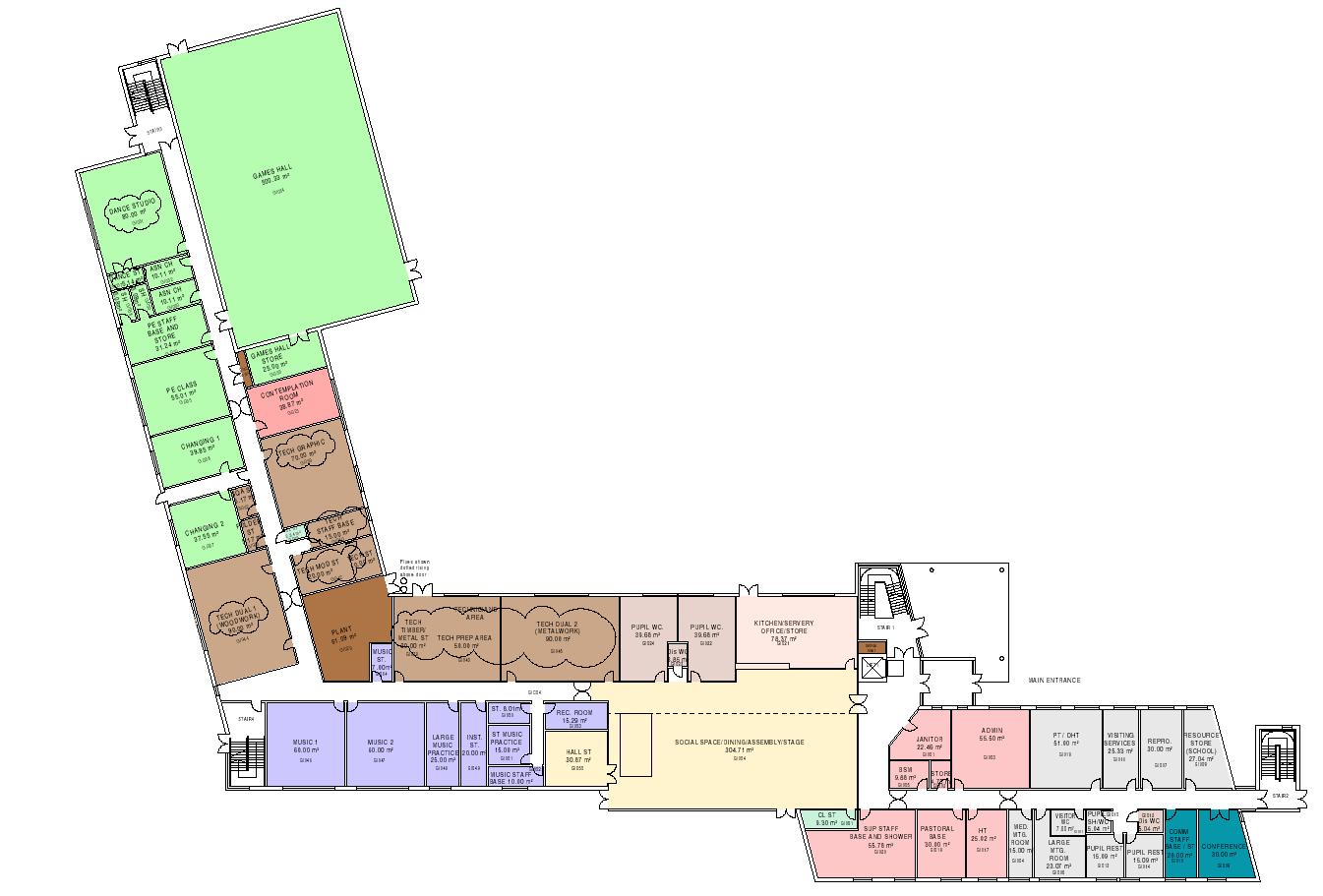 